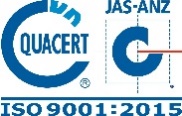 Ghi chú: Các đơn vị và cá nhân trong toàn Trường nghiêm túc triển khai nội dung các Thông báo:  số 256/TB-ĐHHHVN-ĐT ngày 07/3/2020 về việc tiếp tục triển khai học online từ 09/3/2020 để ứng phó với dịch bệnh Covid-19; số: 255/TB-ĐHHHVN ngày 07/3/2020 về việc tăng cường các biện pháp phòng chống dịch Covid-19.HIỆU TRƯỞNG(đã ký)PGS.TS. Phạm Xuân DươngNgày, thángThời gianĐịa điểm - Nội dungThứ Hai09/308h00Tại phòng khách: Họp giao ban Ban Giám hiệuChủ trì: Hiệu trưởngKính mời: PHT. Nguyễn Khắc Khiêm.Thứ Hai09/314h00Tại phòng Hiệu trưởng: Hiệu trưởng tiếp dân.Thứ Ba10/308h00Tại phòng họp 3.1: Họp về chỉnh sửa chương trình đào tạo Đại học.Chủ trì: Hiệu trưởng.Thành phần: PHT. Khiêm, lãnh đạo các Phòng: ĐT, TT&ĐBCL; lãnh đạo các Khoa/Viện, Bộ môn, Trung tâm đào tạo hệ ĐH, SĐH.Thứ Ba10/309h30Tại phòng họp 3.1: Họp giao ban Công tác đào tạo.Chủ trì: PHT. Nguyễn Khắc Khiêm.Thành phần: CĐ, ĐTN, đại diện lãnh đạo các Phòng: KHCN, CTSV, TCHC, TT&ĐBCL, QTTB, KHTC; đại diện lãnh đạo các đơn vị: TT.GDTC, TT.CKTH, Thư viện, Công ty IMET, NXB HH và các thành viên trong khối.Thứ Ba10/314h00Tại phòng họp 2.1: Họp về vấn đề nhà đất tại Vũng Tàu.Chủ trì: PHT. Nguyễn Khắc Khiêm.Thành phần: Đại diện lãnh đạo các đơn vị: P.TCHC, P.KHTC, P.TT&ĐBCL, P.QTTB, TT. ĐT&TV LHH; đ/c Đặng Hoàng Anh (P.TCHC) (đ/c Hoàng Anh chuẩn bị báo cáo).Thứ Tư11/308h00Tại phòng họp 2.1: Họp Ban xây dựng Dự thảo Quy chế chi tiêu nội bộ của trường. Chủ trì: Hiệu trưởngThành phần: Các thành viên của Ban theo QĐ số: 45/QĐ-ĐHHHVN-TCHC ngày 10/01/2020Thứ Tư11/310h00Tại phòng họp 2.1: Họp Ban xây dựng Dự thảo Quy chế hoạt động của Trường. Chủ trì: Hiệu trưởngThành phần: Các thành viên của Ban theo QĐ số: 44/QĐ-ĐHHHVN-TCHC ngày 10/01/2020Thứ Năm12/3Thứ Sáu13/308h00Tại phòng họp 2.1: Họp Ban Thường vụ Đảng uỷ.Chủ trì: Bí thư Đảng uỷ Nguyễn Khắc Khiêm.Thành phần: Các đ/c Uỷ viên Ban Thường vụ Đảng uỷ.Thứ Bảy14/3Chủ Nhật15/3